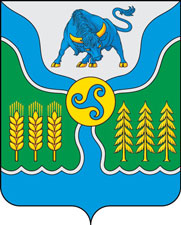 25.05.2022 г. №149РОССИЙСКАЯ ФЕДЕРАЦИЯИРКУТСКАЯ ОБЛАСТЬОСИНСКИЙ МУНИЦИПАЛЬНЫЙ РАЙОНДУМА ОСИНСКОГО МУНИЦИПАЛЬНОГО РАЙОНАРЕШЕНИЕО ВНЕСЕНИИ ИЗМЕНЕНИЙ В УСТАВ ОСИНСКОГО МУНИЦИПАЛЬНОГО РАЙОНАВ связи с приведением Устава Осинского муниципального района в соответствие с требованиями Федерального законодательства, законодательства Иркутской области, руководствуясь ч. 1 ст. 60 Устава Осинского муниципального района,ДУМА РЕШИЛА:Внести следующие изменения в Устав Осинского муниципального района:           1.1. Пункт 28 части 1 статьи 10 изложить в следующей редакции:«28) обеспечение выполнения работ, необходимых для создания искусственных земельных участков для нужд муниципального района в соответствии с федеральным законом»;1.2. Статью 12 признать утратившим силу;1.3. Часть 5 статьи 19 изложить в следующей редакции:«5. Порядок организации и проведения публичных слушаний определяется нормативными правовыми актами Думы Осинского муниципального района и должен предусматривать заблаговременное оповещение жителей муниципального образования о времени и месте проведения публичных слушаний, заблаговременное ознакомление с проектом муниципального правового акта, в том числе посредством его размещения на официальном сайте органа местного самоуправления в информационно-телекоммуникационной сети "Интернет" с учетом положений Федерального закона от 9 февраля 2009 года N 8-ФЗ "Об обеспечении доступа к информации о деятельности государственных органов и органов местного самоуправления" (далее в настоящей статье - официальный сайт), возможность представления жителями муниципального образования своих замечаний и предложений по вынесенному на обсуждение проекту муниципального правового акта, в том числе посредством официального сайта, другие меры, обеспечивающие участие в публичных слушаниях жителей муниципального образования, опубликование результатов публичных слушаний, включая мотивированное обоснование принятых решений, в том числе посредством их размещения на официальном сайте.1.4. Часть 5.1 статьи 19 изложить в следующей редакции:«5.1. По проектам генеральных планов, проектам правил землепользования и застройки, проектам планировки территории, проектам межевания территории, проектам правил благоустройства территорий, проектам, предусматривающим внесение изменений в один из указанных утвержденных документов, проектам решений о предоставлении разрешения на условно разрешенный вид использования земельного участка или объекта капитального строительства, проектам решений о предоставлении разрешения на отклонение от предельных параметров разрешенного строительства, реконструкции объектов капитального строительства, вопросам изменения одного вида разрешенного использования земельных участков и объектов капитального строительства на другой вид такого использования при отсутствии утвержденных правил землепользования и застройки проводятся публичные слушания или общественные обсуждения в соответствии с законодательством о градостроительной деятельности".           1.5. часть 6 статьи 30 изложить в следующей редакции:«6. Депутат, исполняющий полномочия на постоянной основе не может быть депутатом Государственной Думы Федерального Собрания Российской Федерации, сенатором Российской Федерации, депутатом законодательных (представительных) органов государственной власти субъектов Российской Федерации, занимать иные государственные должности Российской Федерации, государственные должности субъектов Российской Федерации, а также должности государственной гражданской службы и должности муниципальной службы, если иное не предусмотрено федеральными законами».           1.6. статью 31 дополнить пунктом 6.1 следующего содержания:«6.1. Мэр Осинского муниципального района не может быть депутатом Государственной Думы Федерального Собрания Российской Федерации, сенатором Российской Федерации, депутатом законодательного (представительного) органа государственной власти субъекта Российской Федерации, занимать иные государственные должности Российской Федерации, государственные должности субъектов Российской Федерации, а также должности государственной гражданской службы и должности муниципальной службы, если иное не предусмотрено федеральными законами. Мэр Осинского муниципального района не может одновременно исполнять полномочия депутата представительного органа муниципального образования, за исключением случаев, установленных настоящим Федеральным законом, иными федеральными законами»;          1.7. Часть 3 статьи 38 дополнить абзацем следующего содержания: «Размер ежемесячной доплаты к пенсии подлежит индексации при увеличении размера оплаты труда мэра Осинского муниципального района, установленной муниципальными правовыми актами».          1.8. Часть 1 статьи 46 изложить в следующей редакции:«1. В целях контроля за исполнением бюджета муниципального района, соблюдением установленного порядка подготовки и рассмотрения проекта местного бюджета, отчета о его исполнении, а также в целях контроля за соблюдением установленного порядка управления и распоряжения имуществом, находящимся в муниципальной собственности в структуре органов местного самоуправления муниципального района образуется Контрольно-счетная палата на правах юридического лица»;          1.9. Статью 47 изложить в следующей редакции:«Статья 47. Основные принципы деятельности Контрольно-счетной палаты Осинского муниципального района.          Деятельность Контрольно-счетной палаты Осинского муниципального района основывается на принципах законности, объективности, эффективности, независимости, открытости и гласности».                    1.10. Статью 48 изложить в следующей редакции.«Статья 48. Муниципальный контроль.1. Органы местного самоуправления Осинского муниципального района организуют и осуществляют муниципальный контроль за соблюдением требований, установленных муниципальными правовыми актами, принятыми по вопросам местного значения, а в случаях, если соответствующие виды контроля отнесены федеральными законами к полномочиям органов местного самоуправления, также муниципальный контроль за соблюдением требований, установленных федеральными законами, законами Иркутской области.Муниципальный контроль подлежит осуществлению при наличии в границах Осинского муниципального района объектов соответствующего вида контроля.2. Определение органов местного самоуправления Осинского муниципального района, наделенных полномочиями по осуществлению муниципального контроля, установление их организационной структуры, полномочий, функций, порядка их деятельности и определение перечня должностных лиц указанных органов местного самоуправления и их полномочий осуществляются в соответствии с Положением о муниципальном контроле, утверждаемым Думой Осинского муниципального района.3. Организация и осуществление видов муниципального контроля регулируются Федеральным законом от 31 июля 2020 года № 248-ФЗ «О государственном контроле (надзоре) и муниципальном контроле в Российской Федерации». 1.11. Часть 5 статьи 66 изложить в следующей редакции.«5. Руководитель финансового органа Осинского муниципального района назначается на должность из числа лиц, отвечающих квалификационным требованиям, установленным уполномоченным Правительством Российской Федерации федеральным органом исполнительной власти.          Проведение проверки соответствия кандидатов на замещение должности руководителя финансового органа Осинского муниципального района, квалификационным требованиям осуществляется с участием финансового органа Иркутской области. Порядок участия финансового органа Иркутской области в проведении указанной проверки устанавливается законом Иркутской области».         2. В порядке установленном Федеральным законом от 21.07.2005 года №97 – ФЗ «О государственной регистрации Уставов муниципальных образований» управлению по правовым вопросам и муниципальному заказу администрации Осинского муниципального района (Бардамов Г.С.), предоставить муниципальный правовой акт о внесении изменений в Устав Осинского муниципального района на государственную регистрацию в Управление Министерства юстиции РФ по Иркутской области в течение 15 дней.  3. Опубликовать настоящее решение в Осинской районной газете «Знамя труда» и разместить на официальном сайте администрации Осинского муниципального района в течение 7 дней после государственной регистрации изменений в Устав Осинского муниципального района и направить в Управление Министерства юстиции РФ по Иркутской области сведения об источнике и о дате официального опубликования (обнародования) муниципального правового акта о внесении изменений в устав для включения указанных сведений в государственный реестр уставов муниципальных образований Иркутской области в 10 – дневный срок.4. Настоящее решение вступает в силу после государственной регистрации и официального опубликования (обнародования) в Осинской районной газете «Знамя труда».Председатель Думы Осинского муниципального района                                                                А.П. БухашеевМэр Осинского муниципального района                               	                   В.М. Мантыков